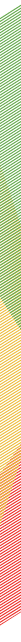 Руководитель  проекта Гершун Наталья Геннадьевна, начальник департамента инвестиционной политики комитета экономического развития и инвестиционной деятельности Ленинградской области	____________________(подпись)Куратор  проекта Ялов Дмитрий Анатольевич, заместитель Председателя Правительства Ленинградской области – председатель комитета экономического развития и инвестиционной деятельности	____________________(подпись)Приложения:Состав команды проектаПриложение 1. Состав команды проекта1.Тип проектаТип проектаТип проектаТип проектаТип проектаПриоритетныйПриоритетныйПриоритетныйПриоритетныйПриоритетныйПриоритетныйПриоритетныйПриоритетный2.Цель проекта Цель проекта Цель проекта Цель проекта Цель проекта Обеспечение достижения ключевых показателей развития конкуренции, предусмотренных Национальным планом развития конкуренции в Российской Федерации на 2018 - 2020 годы, утвержденным Указом Президента РФ от 21.12.2017 № 618, Стандартом развития конкуренции в субъектах Российской Федерации, утвержденным распоряжением Правительства РФ от 17.04.2019 №768-р (далее – Стандарт), а также планом мероприятий («дорожной карты») по содействию развитию конкуренции на рынках товаров, работ и услуг Ленинградской области на 2019-2022 годы, утвержденного распоряжением Губернатора Ленинградской области от 19.09.2019 № 718-рг (далее – план мероприятий);Создание и организация системы внутреннего обеспечения соответствия требованиям антимонопольного законодательства в Ленинградской области (далее – антимонопольный комплаенс).Обеспечение достижения ключевых показателей развития конкуренции, предусмотренных Национальным планом развития конкуренции в Российской Федерации на 2018 - 2020 годы, утвержденным Указом Президента РФ от 21.12.2017 № 618, Стандартом развития конкуренции в субъектах Российской Федерации, утвержденным распоряжением Правительства РФ от 17.04.2019 №768-р (далее – Стандарт), а также планом мероприятий («дорожной карты») по содействию развитию конкуренции на рынках товаров, работ и услуг Ленинградской области на 2019-2022 годы, утвержденного распоряжением Губернатора Ленинградской области от 19.09.2019 № 718-рг (далее – план мероприятий);Создание и организация системы внутреннего обеспечения соответствия требованиям антимонопольного законодательства в Ленинградской области (далее – антимонопольный комплаенс).Обеспечение достижения ключевых показателей развития конкуренции, предусмотренных Национальным планом развития конкуренции в Российской Федерации на 2018 - 2020 годы, утвержденным Указом Президента РФ от 21.12.2017 № 618, Стандартом развития конкуренции в субъектах Российской Федерации, утвержденным распоряжением Правительства РФ от 17.04.2019 №768-р (далее – Стандарт), а также планом мероприятий («дорожной карты») по содействию развитию конкуренции на рынках товаров, работ и услуг Ленинградской области на 2019-2022 годы, утвержденного распоряжением Губернатора Ленинградской области от 19.09.2019 № 718-рг (далее – план мероприятий);Создание и организация системы внутреннего обеспечения соответствия требованиям антимонопольного законодательства в Ленинградской области (далее – антимонопольный комплаенс).Обеспечение достижения ключевых показателей развития конкуренции, предусмотренных Национальным планом развития конкуренции в Российской Федерации на 2018 - 2020 годы, утвержденным Указом Президента РФ от 21.12.2017 № 618, Стандартом развития конкуренции в субъектах Российской Федерации, утвержденным распоряжением Правительства РФ от 17.04.2019 №768-р (далее – Стандарт), а также планом мероприятий («дорожной карты») по содействию развитию конкуренции на рынках товаров, работ и услуг Ленинградской области на 2019-2022 годы, утвержденного распоряжением Губернатора Ленинградской области от 19.09.2019 № 718-рг (далее – план мероприятий);Создание и организация системы внутреннего обеспечения соответствия требованиям антимонопольного законодательства в Ленинградской области (далее – антимонопольный комплаенс).Обеспечение достижения ключевых показателей развития конкуренции, предусмотренных Национальным планом развития конкуренции в Российской Федерации на 2018 - 2020 годы, утвержденным Указом Президента РФ от 21.12.2017 № 618, Стандартом развития конкуренции в субъектах Российской Федерации, утвержденным распоряжением Правительства РФ от 17.04.2019 №768-р (далее – Стандарт), а также планом мероприятий («дорожной карты») по содействию развитию конкуренции на рынках товаров, работ и услуг Ленинградской области на 2019-2022 годы, утвержденного распоряжением Губернатора Ленинградской области от 19.09.2019 № 718-рг (далее – план мероприятий);Создание и организация системы внутреннего обеспечения соответствия требованиям антимонопольного законодательства в Ленинградской области (далее – антимонопольный комплаенс).Обеспечение достижения ключевых показателей развития конкуренции, предусмотренных Национальным планом развития конкуренции в Российской Федерации на 2018 - 2020 годы, утвержденным Указом Президента РФ от 21.12.2017 № 618, Стандартом развития конкуренции в субъектах Российской Федерации, утвержденным распоряжением Правительства РФ от 17.04.2019 №768-р (далее – Стандарт), а также планом мероприятий («дорожной карты») по содействию развитию конкуренции на рынках товаров, работ и услуг Ленинградской области на 2019-2022 годы, утвержденного распоряжением Губернатора Ленинградской области от 19.09.2019 № 718-рг (далее – план мероприятий);Создание и организация системы внутреннего обеспечения соответствия требованиям антимонопольного законодательства в Ленинградской области (далее – антимонопольный комплаенс).Обеспечение достижения ключевых показателей развития конкуренции, предусмотренных Национальным планом развития конкуренции в Российской Федерации на 2018 - 2020 годы, утвержденным Указом Президента РФ от 21.12.2017 № 618, Стандартом развития конкуренции в субъектах Российской Федерации, утвержденным распоряжением Правительства РФ от 17.04.2019 №768-р (далее – Стандарт), а также планом мероприятий («дорожной карты») по содействию развитию конкуренции на рынках товаров, работ и услуг Ленинградской области на 2019-2022 годы, утвержденного распоряжением Губернатора Ленинградской области от 19.09.2019 № 718-рг (далее – план мероприятий);Создание и организация системы внутреннего обеспечения соответствия требованиям антимонопольного законодательства в Ленинградской области (далее – антимонопольный комплаенс).Обеспечение достижения ключевых показателей развития конкуренции, предусмотренных Национальным планом развития конкуренции в Российской Федерации на 2018 - 2020 годы, утвержденным Указом Президента РФ от 21.12.2017 № 618, Стандартом развития конкуренции в субъектах Российской Федерации, утвержденным распоряжением Правительства РФ от 17.04.2019 №768-р (далее – Стандарт), а также планом мероприятий («дорожной карты») по содействию развитию конкуренции на рынках товаров, работ и услуг Ленинградской области на 2019-2022 годы, утвержденного распоряжением Губернатора Ленинградской области от 19.09.2019 № 718-рг (далее – план мероприятий);Создание и организация системы внутреннего обеспечения соответствия требованиям антимонопольного законодательства в Ленинградской области (далее – антимонопольный комплаенс).2.1.Социально значимый эффект о реализации проектаСоциально значимый эффект о реализации проектаСоциально значимый эффект о реализации проектаСоциально значимый эффект о реализации проектаСоциально значимый эффект о реализации проектаУлучшение инвестиционного и делового климата для бизнеса. Экономия бюджетных средств.Улучшение инвестиционного и делового климата для бизнеса. Экономия бюджетных средств.Улучшение инвестиционного и делового климата для бизнеса. Экономия бюджетных средств.Улучшение инвестиционного и делового климата для бизнеса. Экономия бюджетных средств.Улучшение инвестиционного и делового климата для бизнеса. Экономия бюджетных средств.Улучшение инвестиционного и делового климата для бизнеса. Экономия бюджетных средств.Улучшение инвестиционного и делового климата для бизнеса. Экономия бюджетных средств.Улучшение инвестиционного и делового климата для бизнеса. Экономия бюджетных средств.3.Задачи проектаЗадачи проектаЗадачи проектаЗадачи проектаЗадачи проектаЗадачи проектаЗадачи проектаЗадачи проектаЗадачи проектаЗадачи проектаЗадачи проектаЗадачи проектаЗадачи проекта№№№Наименование задачиНаименование задачиНаименование задачиНаименование задачиРезультатРезультатРезультатРезультатРезультатРезультат1.1.1.Достижение целевых значений развития конкуренции, установленных Стандартом и планом мероприятийДостижение целевых значений развития конкуренции, установленных Стандартом и планом мероприятийДостижение целевых значений развития конкуренции, установленных Стандартом и планом мероприятийДостижение целевых значений развития конкуренции, установленных Стандартом и планом мероприятийКлючевые целевые показатели развития конкуренции, установленные Стандартом и планом мероприятий, достигнутыКлючевые целевые показатели развития конкуренции, установленные Стандартом и планом мероприятий, достигнутыКлючевые целевые показатели развития конкуренции, установленные Стандартом и планом мероприятий, достигнутыКлючевые целевые показатели развития конкуренции, установленные Стандартом и планом мероприятий, достигнутыКлючевые целевые показатели развития конкуренции, установленные Стандартом и планом мероприятий, достигнутыКлючевые целевые показатели развития конкуренции, установленные Стандартом и планом мероприятий, достигнуты2.2.2.Организация антимонопольного комплаенса в органах исполнительной власти и в органах местного самоуправления  Ленинградской областиОрганизация антимонопольного комплаенса в органах исполнительной власти и в органах местного самоуправления  Ленинградской областиОрганизация антимонопольного комплаенса в органах исполнительной власти и в органах местного самоуправления  Ленинградской областиОрганизация антимонопольного комплаенса в органах исполнительной власти и в органах местного самоуправления  Ленинградской областиОтсутствие нарушений антимонопольного законодательства в деятельности органов исполнительной власти и органов местного самоуправления Ленинградской области  Отсутствие нарушений антимонопольного законодательства в деятельности органов исполнительной власти и органов местного самоуправления Ленинградской области  Отсутствие нарушений антимонопольного законодательства в деятельности органов исполнительной власти и органов местного самоуправления Ленинградской области  Отсутствие нарушений антимонопольного законодательства в деятельности органов исполнительной власти и органов местного самоуправления Ленинградской области  Отсутствие нарушений антимонопольного законодательства в деятельности органов исполнительной власти и органов местного самоуправления Ленинградской области  Отсутствие нарушений антимонопольного законодательства в деятельности органов исполнительной власти и органов местного самоуправления Ленинградской области  4.Основания для инициирования проектаОснования для инициирования проектаОснования для инициирования проектаОснования для инициирования проектаУказ Президента РФ от 21.12.2017 N 618«Об основных направлениях государственной политики по развитию конкуренции»Распоряжение Правительства РФ от 17.04.2019 N 768-р«Об утверждении стандарта развития конкуренции в субъектах Российской Федерации»Распоряжение Губернатора Ленинградской области от 19.09.2019 № 718-рг«Об утверждении плана мероприятий («дорожной карты») по содействию развитию конкуренции на рынках товаров, работ и услуг Ленинградской области на 2019-2022 годы»Распоряжение Губернатора Ленинградской области от 18.05.2020 № 384-рг «О внесении изменений в распоряжение Губернатора Ленинградской области от 19 сентября 2019 года № 718-рг «Об утверждении Плана мероприятий («дорожной карты») по содействию развитию конкуренции на рынках товаров, работ и услуг Ленинградской области на 2019 – 2022 годы»Постановление Правительства Ленинградской области от 28.02.2019 N 84 «О создании и организации системы внутреннего обеспечения соответствия требованиям антимонопольного законодательства деятельности органов исполнительной власти Ленинградской области»Распоряжение Губернатора Ленинградской области от 04.02.2020 № 89-рг«Об утверждении Плана мероприятий («дорожной карты») по снижению комплаенс-рисков органов исполнительной власти Ленинградской области»Указ Президента РФ от 21.12.2017 N 618«Об основных направлениях государственной политики по развитию конкуренции»Распоряжение Правительства РФ от 17.04.2019 N 768-р«Об утверждении стандарта развития конкуренции в субъектах Российской Федерации»Распоряжение Губернатора Ленинградской области от 19.09.2019 № 718-рг«Об утверждении плана мероприятий («дорожной карты») по содействию развитию конкуренции на рынках товаров, работ и услуг Ленинградской области на 2019-2022 годы»Распоряжение Губернатора Ленинградской области от 18.05.2020 № 384-рг «О внесении изменений в распоряжение Губернатора Ленинградской области от 19 сентября 2019 года № 718-рг «Об утверждении Плана мероприятий («дорожной карты») по содействию развитию конкуренции на рынках товаров, работ и услуг Ленинградской области на 2019 – 2022 годы»Постановление Правительства Ленинградской области от 28.02.2019 N 84 «О создании и организации системы внутреннего обеспечения соответствия требованиям антимонопольного законодательства деятельности органов исполнительной власти Ленинградской области»Распоряжение Губернатора Ленинградской области от 04.02.2020 № 89-рг«Об утверждении Плана мероприятий («дорожной карты») по снижению комплаенс-рисков органов исполнительной власти Ленинградской области»Указ Президента РФ от 21.12.2017 N 618«Об основных направлениях государственной политики по развитию конкуренции»Распоряжение Правительства РФ от 17.04.2019 N 768-р«Об утверждении стандарта развития конкуренции в субъектах Российской Федерации»Распоряжение Губернатора Ленинградской области от 19.09.2019 № 718-рг«Об утверждении плана мероприятий («дорожной карты») по содействию развитию конкуренции на рынках товаров, работ и услуг Ленинградской области на 2019-2022 годы»Распоряжение Губернатора Ленинградской области от 18.05.2020 № 384-рг «О внесении изменений в распоряжение Губернатора Ленинградской области от 19 сентября 2019 года № 718-рг «Об утверждении Плана мероприятий («дорожной карты») по содействию развитию конкуренции на рынках товаров, работ и услуг Ленинградской области на 2019 – 2022 годы»Постановление Правительства Ленинградской области от 28.02.2019 N 84 «О создании и организации системы внутреннего обеспечения соответствия требованиям антимонопольного законодательства деятельности органов исполнительной власти Ленинградской области»Распоряжение Губернатора Ленинградской области от 04.02.2020 № 89-рг«Об утверждении Плана мероприятий («дорожной карты») по снижению комплаенс-рисков органов исполнительной власти Ленинградской области»Указ Президента РФ от 21.12.2017 N 618«Об основных направлениях государственной политики по развитию конкуренции»Распоряжение Правительства РФ от 17.04.2019 N 768-р«Об утверждении стандарта развития конкуренции в субъектах Российской Федерации»Распоряжение Губернатора Ленинградской области от 19.09.2019 № 718-рг«Об утверждении плана мероприятий («дорожной карты») по содействию развитию конкуренции на рынках товаров, работ и услуг Ленинградской области на 2019-2022 годы»Распоряжение Губернатора Ленинградской области от 18.05.2020 № 384-рг «О внесении изменений в распоряжение Губернатора Ленинградской области от 19 сентября 2019 года № 718-рг «Об утверждении Плана мероприятий («дорожной карты») по содействию развитию конкуренции на рынках товаров, работ и услуг Ленинградской области на 2019 – 2022 годы»Постановление Правительства Ленинградской области от 28.02.2019 N 84 «О создании и организации системы внутреннего обеспечения соответствия требованиям антимонопольного законодательства деятельности органов исполнительной власти Ленинградской области»Распоряжение Губернатора Ленинградской области от 04.02.2020 № 89-рг«Об утверждении Плана мероприятий («дорожной карты») по снижению комплаенс-рисков органов исполнительной власти Ленинградской области»Указ Президента РФ от 21.12.2017 N 618«Об основных направлениях государственной политики по развитию конкуренции»Распоряжение Правительства РФ от 17.04.2019 N 768-р«Об утверждении стандарта развития конкуренции в субъектах Российской Федерации»Распоряжение Губернатора Ленинградской области от 19.09.2019 № 718-рг«Об утверждении плана мероприятий («дорожной карты») по содействию развитию конкуренции на рынках товаров, работ и услуг Ленинградской области на 2019-2022 годы»Распоряжение Губернатора Ленинградской области от 18.05.2020 № 384-рг «О внесении изменений в распоряжение Губернатора Ленинградской области от 19 сентября 2019 года № 718-рг «Об утверждении Плана мероприятий («дорожной карты») по содействию развитию конкуренции на рынках товаров, работ и услуг Ленинградской области на 2019 – 2022 годы»Постановление Правительства Ленинградской области от 28.02.2019 N 84 «О создании и организации системы внутреннего обеспечения соответствия требованиям антимонопольного законодательства деятельности органов исполнительной власти Ленинградской области»Распоряжение Губернатора Ленинградской области от 04.02.2020 № 89-рг«Об утверждении Плана мероприятий («дорожной карты») по снижению комплаенс-рисков органов исполнительной власти Ленинградской области»Указ Президента РФ от 21.12.2017 N 618«Об основных направлениях государственной политики по развитию конкуренции»Распоряжение Правительства РФ от 17.04.2019 N 768-р«Об утверждении стандарта развития конкуренции в субъектах Российской Федерации»Распоряжение Губернатора Ленинградской области от 19.09.2019 № 718-рг«Об утверждении плана мероприятий («дорожной карты») по содействию развитию конкуренции на рынках товаров, работ и услуг Ленинградской области на 2019-2022 годы»Распоряжение Губернатора Ленинградской области от 18.05.2020 № 384-рг «О внесении изменений в распоряжение Губернатора Ленинградской области от 19 сентября 2019 года № 718-рг «Об утверждении Плана мероприятий («дорожной карты») по содействию развитию конкуренции на рынках товаров, работ и услуг Ленинградской области на 2019 – 2022 годы»Постановление Правительства Ленинградской области от 28.02.2019 N 84 «О создании и организации системы внутреннего обеспечения соответствия требованиям антимонопольного законодательства деятельности органов исполнительной власти Ленинградской области»Распоряжение Губернатора Ленинградской области от 04.02.2020 № 89-рг«Об утверждении Плана мероприятий («дорожной карты») по снижению комплаенс-рисков органов исполнительной власти Ленинградской области»Указ Президента РФ от 21.12.2017 N 618«Об основных направлениях государственной политики по развитию конкуренции»Распоряжение Правительства РФ от 17.04.2019 N 768-р«Об утверждении стандарта развития конкуренции в субъектах Российской Федерации»Распоряжение Губернатора Ленинградской области от 19.09.2019 № 718-рг«Об утверждении плана мероприятий («дорожной карты») по содействию развитию конкуренции на рынках товаров, работ и услуг Ленинградской области на 2019-2022 годы»Распоряжение Губернатора Ленинградской области от 18.05.2020 № 384-рг «О внесении изменений в распоряжение Губернатора Ленинградской области от 19 сентября 2019 года № 718-рг «Об утверждении Плана мероприятий («дорожной карты») по содействию развитию конкуренции на рынках товаров, работ и услуг Ленинградской области на 2019 – 2022 годы»Постановление Правительства Ленинградской области от 28.02.2019 N 84 «О создании и организации системы внутреннего обеспечения соответствия требованиям антимонопольного законодательства деятельности органов исполнительной власти Ленинградской области»Распоряжение Губернатора Ленинградской области от 04.02.2020 № 89-рг«Об утверждении Плана мероприятий («дорожной карты») по снижению комплаенс-рисков органов исполнительной власти Ленинградской области»Указ Президента РФ от 21.12.2017 N 618«Об основных направлениях государственной политики по развитию конкуренции»Распоряжение Правительства РФ от 17.04.2019 N 768-р«Об утверждении стандарта развития конкуренции в субъектах Российской Федерации»Распоряжение Губернатора Ленинградской области от 19.09.2019 № 718-рг«Об утверждении плана мероприятий («дорожной карты») по содействию развитию конкуренции на рынках товаров, работ и услуг Ленинградской области на 2019-2022 годы»Распоряжение Губернатора Ленинградской области от 18.05.2020 № 384-рг «О внесении изменений в распоряжение Губернатора Ленинградской области от 19 сентября 2019 года № 718-рг «Об утверждении Плана мероприятий («дорожной карты») по содействию развитию конкуренции на рынках товаров, работ и услуг Ленинградской области на 2019 – 2022 годы»Постановление Правительства Ленинградской области от 28.02.2019 N 84 «О создании и организации системы внутреннего обеспечения соответствия требованиям антимонопольного законодательства деятельности органов исполнительной власти Ленинградской области»Распоряжение Губернатора Ленинградской области от 04.02.2020 № 89-рг«Об утверждении Плана мероприятий («дорожной карты») по снижению комплаенс-рисков органов исполнительной власти Ленинградской области»Указ Президента РФ от 21.12.2017 N 618«Об основных направлениях государственной политики по развитию конкуренции»Распоряжение Правительства РФ от 17.04.2019 N 768-р«Об утверждении стандарта развития конкуренции в субъектах Российской Федерации»Распоряжение Губернатора Ленинградской области от 19.09.2019 № 718-рг«Об утверждении плана мероприятий («дорожной карты») по содействию развитию конкуренции на рынках товаров, работ и услуг Ленинградской области на 2019-2022 годы»Распоряжение Губернатора Ленинградской области от 18.05.2020 № 384-рг «О внесении изменений в распоряжение Губернатора Ленинградской области от 19 сентября 2019 года № 718-рг «Об утверждении Плана мероприятий («дорожной карты») по содействию развитию конкуренции на рынках товаров, работ и услуг Ленинградской области на 2019 – 2022 годы»Постановление Правительства Ленинградской области от 28.02.2019 N 84 «О создании и организации системы внутреннего обеспечения соответствия требованиям антимонопольного законодательства деятельности органов исполнительной власти Ленинградской области»Распоряжение Губернатора Ленинградской области от 04.02.2020 № 89-рг«Об утверждении Плана мероприятий («дорожной карты») по снижению комплаенс-рисков органов исполнительной власти Ленинградской области»5.Границы проектаГраницы проектаГраницы проектаГраницы проектаГраницы проекта определены Распоряжением Правительства РФ от 17.04.2019 №768-р «Об утверждении стандарта развития конкуренции в субъектах Российской Федерации»Границы проекта определены Распоряжением Правительства РФ от 17.04.2019 №768-р «Об утверждении стандарта развития конкуренции в субъектах Российской Федерации»Границы проекта определены Распоряжением Правительства РФ от 17.04.2019 №768-р «Об утверждении стандарта развития конкуренции в субъектах Российской Федерации»Границы проекта определены Распоряжением Правительства РФ от 17.04.2019 №768-р «Об утверждении стандарта развития конкуренции в субъектах Российской Федерации»Границы проекта определены Распоряжением Правительства РФ от 17.04.2019 №768-р «Об утверждении стандарта развития конкуренции в субъектах Российской Федерации»Границы проекта определены Распоряжением Правительства РФ от 17.04.2019 №768-р «Об утверждении стандарта развития конкуренции в субъектах Российской Федерации»Границы проекта определены Распоряжением Правительства РФ от 17.04.2019 №768-р «Об утверждении стандарта развития конкуренции в субъектах Российской Федерации»Границы проекта определены Распоряжением Правительства РФ от 17.04.2019 №768-р «Об утверждении стандарта развития конкуренции в субъектах Российской Федерации»Границы проекта определены Распоряжением Правительства РФ от 17.04.2019 №768-р «Об утверждении стандарта развития конкуренции в субъектах Российской Федерации»6.Ограничения проектаОграничения проектаОграничения проектаОграничения проектаI. Временные ограничения:достичь ключевые показатели развития конкуренции, предусмотренные приложением к Стандарту развития конкуренции в субъектах Российской Федерации, необходимо до конца 2022 года.II. Законодательные ограничения1. В  Ленинградской области на период распространения коронавирусной инфекции (COVID-19) приостановлена (ограничена) деятельность отдельных организаций независимо от организационно-правовой формы и формы собственности, а также индивидуальных предпринимателей, в связи с реализацией мер по обеспечению санитарно-эпидемиологического благополучия населения на территории Российской Федерации I. Временные ограничения:достичь ключевые показатели развития конкуренции, предусмотренные приложением к Стандарту развития конкуренции в субъектах Российской Федерации, необходимо до конца 2022 года.II. Законодательные ограничения1. В  Ленинградской области на период распространения коронавирусной инфекции (COVID-19) приостановлена (ограничена) деятельность отдельных организаций независимо от организационно-правовой формы и формы собственности, а также индивидуальных предпринимателей, в связи с реализацией мер по обеспечению санитарно-эпидемиологического благополучия населения на территории Российской Федерации I. Временные ограничения:достичь ключевые показатели развития конкуренции, предусмотренные приложением к Стандарту развития конкуренции в субъектах Российской Федерации, необходимо до конца 2022 года.II. Законодательные ограничения1. В  Ленинградской области на период распространения коронавирусной инфекции (COVID-19) приостановлена (ограничена) деятельность отдельных организаций независимо от организационно-правовой формы и формы собственности, а также индивидуальных предпринимателей, в связи с реализацией мер по обеспечению санитарно-эпидемиологического благополучия населения на территории Российской Федерации I. Временные ограничения:достичь ключевые показатели развития конкуренции, предусмотренные приложением к Стандарту развития конкуренции в субъектах Российской Федерации, необходимо до конца 2022 года.II. Законодательные ограничения1. В  Ленинградской области на период распространения коронавирусной инфекции (COVID-19) приостановлена (ограничена) деятельность отдельных организаций независимо от организационно-правовой формы и формы собственности, а также индивидуальных предпринимателей, в связи с реализацией мер по обеспечению санитарно-эпидемиологического благополучия населения на территории Российской Федерации I. Временные ограничения:достичь ключевые показатели развития конкуренции, предусмотренные приложением к Стандарту развития конкуренции в субъектах Российской Федерации, необходимо до конца 2022 года.II. Законодательные ограничения1. В  Ленинградской области на период распространения коронавирусной инфекции (COVID-19) приостановлена (ограничена) деятельность отдельных организаций независимо от организационно-правовой формы и формы собственности, а также индивидуальных предпринимателей, в связи с реализацией мер по обеспечению санитарно-эпидемиологического благополучия населения на территории Российской Федерации I. Временные ограничения:достичь ключевые показатели развития конкуренции, предусмотренные приложением к Стандарту развития конкуренции в субъектах Российской Федерации, необходимо до конца 2022 года.II. Законодательные ограничения1. В  Ленинградской области на период распространения коронавирусной инфекции (COVID-19) приостановлена (ограничена) деятельность отдельных организаций независимо от организационно-правовой формы и формы собственности, а также индивидуальных предпринимателей, в связи с реализацией мер по обеспечению санитарно-эпидемиологического благополучия населения на территории Российской Федерации I. Временные ограничения:достичь ключевые показатели развития конкуренции, предусмотренные приложением к Стандарту развития конкуренции в субъектах Российской Федерации, необходимо до конца 2022 года.II. Законодательные ограничения1. В  Ленинградской области на период распространения коронавирусной инфекции (COVID-19) приостановлена (ограничена) деятельность отдельных организаций независимо от организационно-правовой формы и формы собственности, а также индивидуальных предпринимателей, в связи с реализацией мер по обеспечению санитарно-эпидемиологического благополучия населения на территории Российской Федерации I. Временные ограничения:достичь ключевые показатели развития конкуренции, предусмотренные приложением к Стандарту развития конкуренции в субъектах Российской Федерации, необходимо до конца 2022 года.II. Законодательные ограничения1. В  Ленинградской области на период распространения коронавирусной инфекции (COVID-19) приостановлена (ограничена) деятельность отдельных организаций независимо от организационно-правовой формы и формы собственности, а также индивидуальных предпринимателей, в связи с реализацией мер по обеспечению санитарно-эпидемиологического благополучия населения на территории Российской Федерации I. Временные ограничения:достичь ключевые показатели развития конкуренции, предусмотренные приложением к Стандарту развития конкуренции в субъектах Российской Федерации, необходимо до конца 2022 года.II. Законодательные ограничения1. В  Ленинградской области на период распространения коронавирусной инфекции (COVID-19) приостановлена (ограничена) деятельность отдельных организаций независимо от организационно-правовой формы и формы собственности, а также индивидуальных предпринимателей, в связи с реализацией мер по обеспечению санитарно-эпидемиологического благополучия населения на территории Российской Федерации 7. Целевые показатели проекта7. Целевые показатели проекта7. Целевые показатели проекта7. Целевые показатели проекта7. Целевые показатели проекта7. Целевые показатели проекта7. Целевые показатели проекта7. Целевые показатели проекта7. Целевые показатели проекта7. Целевые показатели проекта7. Целевые показатели проекта7. Целевые показатели проекта7. Целевые показатели проекта7. Целевые показатели проекта№№№ПоказательПоказательПоказательПоказательЦелевое значениеЦелевое значениеДата контроляДата контроляОтветственныйОтветственныйДоля достигнутых целевых значений контрольных показателей, установленных в плане мероприятий, проц.Доля достигнутых целевых значений контрольных показателей, установленных в плане мероприятий, проц.Доля достигнутых целевых значений контрольных показателей, установленных в плане мероприятий, проц.Доля достигнутых целевых значений контрольных показателей, установленных в плане мероприятий, проц.10010025.12.202225.12.2022ОИВы, ответственные за план мероприятийОИВы, ответственные за план мероприятий1.1.1.1.1.1.Обеспечение на 33 товарных рынков Ленинградской области не менее одного частного хозяйствующего субъекта, проц.Обеспечение на 33 товарных рынков Ленинградской области не менее одного частного хозяйствующего субъекта, проц.Обеспечение на 33 товарных рынков Ленинградской области не менее одного частного хозяйствующего субъекта, проц.Обеспечение на 33 товарных рынков Ленинградской области не менее одного частного хозяйствующего субъекта, проц.10010025.12.202225.12.2022ОИВы, ответственные за план мероприятийОИВы, ответственные за план мероприятий1.2.1.2.1.2.Увеличение к 2020 году доли закупок, участниками которых являются только субъекты малого предпринимательства и социально ориентированные некоммерческие организации, в сфере государственного и муниципального заказа Увеличение к 2020 году доли закупок, участниками которых являются только субъекты малого предпринимательства и социально ориентированные некоммерческие организации, в сфере государственного и муниципального заказа Увеличение к 2020 году доли закупок, участниками которых являются только субъекты малого предпринимательства и социально ориентированные некоммерческие организации, в сфере государственного и муниципального заказа Увеличение к 2020 году доли закупок, участниками которых являются только субъекты малого предпринимательства и социально ориентированные некоммерческие организации, в сфере государственного и муниципального заказа Не менее 35 %Не менее 35 %25.12.202025.12.2020Нерушай С.И.Нерушай С.И.2.2.2.Организация системы внутреннего обеспечения соответствия требованиям антимонопольного законодательства деятельности органов местного самоуправления Ленинградской областиОрганизация системы внутреннего обеспечения соответствия требованиям антимонопольного законодательства деятельности органов местного самоуправления Ленинградской областиОрганизация системы внутреннего обеспечения соответствия требованиям антимонопольного законодательства деятельности органов местного самоуправления Ленинградской областиОрганизация системы внутреннего обеспечения соответствия требованиям антимонопольного законодательства деятельности органов местного самоуправления Ленинградской области181825.12.202025.12.2020Гершун Н.Г.ОМСУГершун Н.Г.ОМСУ2.1.2.1.2.1.Сокращение практики заключения договоров с «единственным поставщиком» в закупочной деятельностиСокращение практики заключения договоров с «единственным поставщиком» в закупочной деятельностиСокращение практики заключения договоров с «единственным поставщиком» в закупочной деятельностиСокращение практики заключения договоров с «единственным поставщиком» в закупочной деятельностиНе более 38%Не более 38%25.12.202225.12.2022Гуляева Л.Г.ОИВыГуляева Л.Г.ОИВы8.Сроки реализации проектаСроки реализации проектаСроки реализации проектаСроки реализации проекта13.11.2019-31.12.202213.11.2019-31.12.202213.11.2019-31.12.202213.11.2019-31.12.202213.11.2019-31.12.202213.11.2019-31.12.202213.11.2019-31.12.202213.11.2019-31.12.202213.11.2019-31.12.202213.11.2019-31.12.20229. Ключевые контрольные точки9. Ключевые контрольные точки9. Ключевые контрольные точки9. Ключевые контрольные точки9. Ключевые контрольные точки9. Ключевые контрольные точки9. Ключевые контрольные точки9. Ключевые контрольные точки9. Ключевые контрольные точки9. Ключевые контрольные точки9. Ключевые контрольные точки9. Ключевые контрольные точки9. Ключевые контрольные точки9. Ключевые контрольные точки9. Ключевые контрольные точки№№НаименованиеНаименованиеНаименованиеНаименованиеНаименованиеНаименованиеПлановый срокПлановый срокОтветственныйОтветственныйОтветственныйОтветственныйОбеспечение достижения ключевых показателей развития конкуренцииОбеспечение достижения ключевых показателей развития конкуренцииОбеспечение достижения ключевых показателей развития конкуренцииОбеспечение достижения ключевых показателей развития конкуренцииОбеспечение достижения ключевых показателей развития конкуренцииОбеспечение достижения ключевых показателей развития конкуренцииОбеспечение достижения ключевых показателей развития конкуренцииОбеспечение достижения ключевых показателей развития конкуренцииОбеспечение достижения ключевых показателей развития конкуренцииОбеспечение достижения ключевых показателей развития конкуренцииОбеспечение достижения ключевых показателей развития конкуренцииОбеспечение достижения ключевых показателей развития конкуренцииОбеспечение достижения ключевых показателей развития конкуренцииОбеспечение достижения ключевых показателей развития конкуренцииАктуализирована информация о состоянии и развитии конкуренции на товарных рынках Ленинградской области на официальном сайте комитета экономического развития и инвестиционной деятельности  Ленинградской области econ.lenobl.ru и на инвестиционном портале Ленинградской области lenoblinvest.ruАктуализирована информация о состоянии и развитии конкуренции на товарных рынках Ленинградской области на официальном сайте комитета экономического развития и инвестиционной деятельности  Ленинградской области econ.lenobl.ru и на инвестиционном портале Ленинградской области lenoblinvest.ruАктуализирована информация о состоянии и развитии конкуренции на товарных рынках Ленинградской области на официальном сайте комитета экономического развития и инвестиционной деятельности  Ленинградской области econ.lenobl.ru и на инвестиционном портале Ленинградской области lenoblinvest.ruАктуализирована информация о состоянии и развитии конкуренции на товарных рынках Ленинградской области на официальном сайте комитета экономического развития и инвестиционной деятельности  Ленинградской области econ.lenobl.ru и на инвестиционном портале Ленинградской области lenoblinvest.ruАктуализирована информация о состоянии и развитии конкуренции на товарных рынках Ленинградской области на официальном сайте комитета экономического развития и инвестиционной деятельности  Ленинградской области econ.lenobl.ru и на инвестиционном портале Ленинградской области lenoblinvest.ruАктуализирована информация о состоянии и развитии конкуренции на товарных рынках Ленинградской области на официальном сайте комитета экономического развития и инвестиционной деятельности  Ленинградской области econ.lenobl.ru и на инвестиционном портале Ленинградской области lenoblinvest.ruЕжеквартально2020-2022Ежеквартально2020-2022Гершун Н.Г.Гершун Н.Г.Гершун Н.Г.Гершун Н.Г.1.2.1.2.Проведено заседание рабочей группы по содействию развитию конкуренции и контрольно-надзорной деятельности Проведено заседание рабочей группы по содействию развитию конкуренции и контрольно-надзорной деятельности Проведено заседание рабочей группы по содействию развитию конкуренции и контрольно-надзорной деятельности Проведено заседание рабочей группы по содействию развитию конкуренции и контрольно-надзорной деятельности Проведено заседание рабочей группы по содействию развитию конкуренции и контрольно-надзорной деятельности Проведено заседание рабочей группы по содействию развитию конкуренции и контрольно-надзорной деятельности Ежеквартально2020-2022Ежеквартально2020-2022Гершун Н.Г.Гершун Н.Г.Гершун Н.Г.Гершун Н.Г.1.3.1.3.Проведен межотраслевой совет потребителей по вопросам деятельности субъектов естественных монополий при Губернаторе Ленинградской области Проведен межотраслевой совет потребителей по вопросам деятельности субъектов естественных монополий при Губернаторе Ленинградской области Проведен межотраслевой совет потребителей по вопросам деятельности субъектов естественных монополий при Губернаторе Ленинградской области Проведен межотраслевой совет потребителей по вопросам деятельности субъектов естественных монополий при Губернаторе Ленинградской области Проведен межотраслевой совет потребителей по вопросам деятельности субъектов естественных монополий при Губернаторе Ленинградской области Проведен межотраслевой совет потребителей по вопросам деятельности субъектов естественных монополий при Губернаторе Ленинградской области 05.06.202001.10.202020.12.202001.07.202120.12.202101.07.202220.12.202205.06.202001.10.202020.12.202001.07.202120.12.202101.07.202220.12.2022Свиридова Т.Л.Свиридова Т.Л.Свиридова Т.Л.Свиридова Т.Л.1.4.1.4.Проведены для органов местного самоуправления Ленинградской области обучающие мероприятия и тренинги по вопросам содействия развитию конкуренцииПроведены для органов местного самоуправления Ленинградской области обучающие мероприятия и тренинги по вопросам содействия развитию конкуренцииПроведены для органов местного самоуправления Ленинградской области обучающие мероприятия и тренинги по вопросам содействия развитию конкуренцииПроведены для органов местного самоуправления Ленинградской области обучающие мероприятия и тренинги по вопросам содействия развитию конкуренцииПроведены для органов местного самоуправления Ленинградской области обучающие мероприятия и тренинги по вопросам содействия развитию конкуренцииПроведены для органов местного самоуправления Ленинградской области обучающие мероприятия и тренинги по вопросам содействия развитию конкуренции01.12.202001.12.202101.12.202201.12.202001.12.202101.12.2022Жданов Е.Ю.Жданов Е.Ю.Жданов Е.Ю.Жданов Е.Ю.1.5.1.5.Актуализированы соглашения с муниципальными образованиями Ленинградской области о внедрении в Ленинградской области Стандарта Актуализированы соглашения с муниципальными образованиями Ленинградской области о внедрении в Ленинградской области Стандарта Актуализированы соглашения с муниципальными образованиями Ленинградской области о внедрении в Ленинградской области Стандарта Актуализированы соглашения с муниципальными образованиями Ленинградской области о внедрении в Ленинградской области Стандарта Актуализированы соглашения с муниципальными образованиями Ленинградской области о внедрении в Ленинградской области Стандарта Актуализированы соглашения с муниципальными образованиями Ленинградской области о внедрении в Ленинградской области Стандарта 01.10.202001.10.2020Гершун Н.Г.Гершун Н.Г.Гершун Н.Г.Гершун Н.Г.1.6.1.6.Проведены обучающие семинары, совещания, встречи в целях повышения уровня квалификации представителей предпринимательского сообщества Проведены обучающие семинары, совещания, встречи в целях повышения уровня квалификации представителей предпринимательского сообщества Проведены обучающие семинары, совещания, встречи в целях повышения уровня квалификации представителей предпринимательского сообщества Проведены обучающие семинары, совещания, встречи в целях повышения уровня квалификации представителей предпринимательского сообщества Проведены обучающие семинары, совещания, встречи в целях повышения уровня квалификации представителей предпринимательского сообщества Проведены обучающие семинары, совещания, встречи в целях повышения уровня квалификации представителей предпринимательского сообщества 30.08.202025.12.202030.06.202125.12.202130.06.202225.12.202230.08.202025.12.202030.06.202125.12.202130.06.202225.12.2022Нерушай С.И.Нерушай С.И.Нерушай С.И.Нерушай С.И.1.7.1.7.Заключено соглашение о взаимодействие между Правительством Ленинградской области и Правительством Санкт-Петербурга, направленное на реализацию основных положений СтандартаЗаключено соглашение о взаимодействие между Правительством Ленинградской области и Правительством Санкт-Петербурга, направленное на реализацию основных положений СтандартаЗаключено соглашение о взаимодействие между Правительством Ленинградской области и Правительством Санкт-Петербурга, направленное на реализацию основных положений СтандартаЗаключено соглашение о взаимодействие между Правительством Ленинградской области и Правительством Санкт-Петербурга, направленное на реализацию основных положений СтандартаЗаключено соглашение о взаимодействие между Правительством Ленинградской области и Правительством Санкт-Петербурга, направленное на реализацию основных положений СтандартаЗаключено соглашение о взаимодействие между Правительством Ленинградской области и Правительством Санкт-Петербурга, направленное на реализацию основных положений Стандарта31.10.202031.10.2020Гершун Н.Г.Гершун Н.Г.Гершун Н.Г.Гершун Н.Г.1.8.1.8.Назначение в органах исполнительной власти Ленинградской области должностных лиц с правом принятия управленческих решений, занимающих должности не ниже заместителя руководителя, ответственных за координацию вопросов содействия развитию конкуренции в Ленинградской области, а также структурных подразделений, ответственных за разработку и реализацию плана мероприятийНазначение в органах исполнительной власти Ленинградской области должностных лиц с правом принятия управленческих решений, занимающих должности не ниже заместителя руководителя, ответственных за координацию вопросов содействия развитию конкуренции в Ленинградской области, а также структурных подразделений, ответственных за разработку и реализацию плана мероприятийНазначение в органах исполнительной власти Ленинградской области должностных лиц с правом принятия управленческих решений, занимающих должности не ниже заместителя руководителя, ответственных за координацию вопросов содействия развитию конкуренции в Ленинградской области, а также структурных подразделений, ответственных за разработку и реализацию плана мероприятийНазначение в органах исполнительной власти Ленинградской области должностных лиц с правом принятия управленческих решений, занимающих должности не ниже заместителя руководителя, ответственных за координацию вопросов содействия развитию конкуренции в Ленинградской области, а также структурных подразделений, ответственных за разработку и реализацию плана мероприятийНазначение в органах исполнительной власти Ленинградской области должностных лиц с правом принятия управленческих решений, занимающих должности не ниже заместителя руководителя, ответственных за координацию вопросов содействия развитию конкуренции в Ленинградской области, а также структурных подразделений, ответственных за разработку и реализацию плана мероприятийНазначение в органах исполнительной власти Ленинградской области должностных лиц с правом принятия управленческих решений, занимающих должности не ниже заместителя руководителя, ответственных за координацию вопросов содействия развитию конкуренции в Ленинградской области, а также структурных подразделений, ответственных за разработку и реализацию плана мероприятий25.12.202025.12.2020ОИВы, ответственные за план мероприятийОИВы, ответственные за план мероприятийОИВы, ответственные за план мероприятийОИВы, ответственные за план мероприятий1.9.1.9.Проведен мониторинг состояния и развития конкуренции на товарных рынках Ленинградской областиПроведен мониторинг состояния и развития конкуренции на товарных рынках Ленинградской областиПроведен мониторинг состояния и развития конкуренции на товарных рынках Ленинградской областиПроведен мониторинг состояния и развития конкуренции на товарных рынках Ленинградской областиПроведен мониторинг состояния и развития конкуренции на товарных рынках Ленинградской областиПроведен мониторинг состояния и развития конкуренции на товарных рынках Ленинградской области15.12.202015.12.202115.12.202015.12.2021Бойцова Е.В.Бойцова Е.В.Бойцова Е.В.Бойцова Е.В.1.10.1.10.Сформирован рейтинг муниципальных образований Ленинградской области в части их деятельности по содействию развитию конкуренции и обеспечению условий для благоприятного инвестиционного климатаСформирован рейтинг муниципальных образований Ленинградской области в части их деятельности по содействию развитию конкуренции и обеспечению условий для благоприятного инвестиционного климатаСформирован рейтинг муниципальных образований Ленинградской области в части их деятельности по содействию развитию конкуренции и обеспечению условий для благоприятного инвестиционного климатаСформирован рейтинг муниципальных образований Ленинградской области в части их деятельности по содействию развитию конкуренции и обеспечению условий для благоприятного инвестиционного климатаСформирован рейтинг муниципальных образований Ленинградской области в части их деятельности по содействию развитию конкуренции и обеспечению условий для благоприятного инвестиционного климатаСформирован рейтинг муниципальных образований Ленинградской области в части их деятельности по содействию развитию конкуренции и обеспечению условий для благоприятного инвестиционного климата15.02.202015.02.202115.02.202215.02.202015.02.202115.02.2022Гершун Н.Г.Гершун Н.Г.Гершун Н.Г.Гершун Н.Г.1.11.1.11.Подготовлен доклад о состоянии и развитии конкуренции на товарных рынках Ленинградской областиПодготовлен доклад о состоянии и развитии конкуренции на товарных рынках Ленинградской областиПодготовлен доклад о состоянии и развитии конкуренции на товарных рынках Ленинградской областиПодготовлен доклад о состоянии и развитии конкуренции на товарных рынках Ленинградской областиПодготовлен доклад о состоянии и развитии конкуренции на товарных рынках Ленинградской областиПодготовлен доклад о состоянии и развитии конкуренции на товарных рынках Ленинградской области01.03.202001.03.202101.03.202201.03.202001.03.202101.03.2022Гершун Н.Г.ОИВы, ответственные за план мероприятийГершун Н.Г.ОИВы, ответственные за план мероприятийГершун Н.Г.ОИВы, ответственные за план мероприятийГершун Н.Г.ОИВы, ответственные за план мероприятий1.12.1.12.Проведено заседание совета по улучшению инвестиционного климата в Ленинградской областиПроведено заседание совета по улучшению инвестиционного климата в Ленинградской областиПроведено заседание совета по улучшению инвестиционного климата в Ленинградской областиПроведено заседание совета по улучшению инвестиционного климата в Ленинградской областиПроведено заседание совета по улучшению инвестиционного климата в Ленинградской областиПроведено заседание совета по улучшению инвестиционного климата в Ленинградской области01.08.202001.04.202120.10.202101.04.202220.10.202201.08.202001.04.202120.10.202101.04.202220.10.2022Гершун Н.Г.Гершун Н.Г.Гершун Н.Г.Гершун Н.Г.1.13.1.13.Направлен доклад по конкуренции в Минэкономразвития РФ, Федеральную антимонопольную службу, Центральный банк РФ, в автономную некоммерческую организацию "Агентство стратегических инициатив по продвижению новых проектов" и размещен на официальном сайте комитета экономического развития и инвестиционной деятельности  Ленинградской области econ.lenobl.ru и на инвестиционном портале Ленинградской области lenoblinvest.ruНаправлен доклад по конкуренции в Минэкономразвития РФ, Федеральную антимонопольную службу, Центральный банк РФ, в автономную некоммерческую организацию "Агентство стратегических инициатив по продвижению новых проектов" и размещен на официальном сайте комитета экономического развития и инвестиционной деятельности  Ленинградской области econ.lenobl.ru и на инвестиционном портале Ленинградской области lenoblinvest.ruНаправлен доклад по конкуренции в Минэкономразвития РФ, Федеральную антимонопольную службу, Центральный банк РФ, в автономную некоммерческую организацию "Агентство стратегических инициатив по продвижению новых проектов" и размещен на официальном сайте комитета экономического развития и инвестиционной деятельности  Ленинградской области econ.lenobl.ru и на инвестиционном портале Ленинградской области lenoblinvest.ruНаправлен доклад по конкуренции в Минэкономразвития РФ, Федеральную антимонопольную службу, Центральный банк РФ, в автономную некоммерческую организацию "Агентство стратегических инициатив по продвижению новых проектов" и размещен на официальном сайте комитета экономического развития и инвестиционной деятельности  Ленинградской области econ.lenobl.ru и на инвестиционном портале Ленинградской области lenoblinvest.ruНаправлен доклад по конкуренции в Минэкономразвития РФ, Федеральную антимонопольную службу, Центральный банк РФ, в автономную некоммерческую организацию "Агентство стратегических инициатив по продвижению новых проектов" и размещен на официальном сайте комитета экономического развития и инвестиционной деятельности  Ленинградской области econ.lenobl.ru и на инвестиционном портале Ленинградской области lenoblinvest.ruНаправлен доклад по конкуренции в Минэкономразвития РФ, Федеральную антимонопольную службу, Центральный банк РФ, в автономную некоммерческую организацию "Агентство стратегических инициатив по продвижению новых проектов" и размещен на официальном сайте комитета экономического развития и инвестиционной деятельности  Ленинградской области econ.lenobl.ru и на инвестиционном портале Ленинградской области lenoblinvest.ru10.03.202010.03.202110.03.202210.03.202010.03.202110.03.2022Гершун Н.Г.Гершун Н.Г.Гершун Н.Г.Гершун Н.Г.1.14.1.14.Внесены изменения в план мероприятий с учетом анализа результатов мониторинга и получаемой информацииВнесены изменения в план мероприятий с учетом анализа результатов мониторинга и получаемой информацииВнесены изменения в план мероприятий с учетом анализа результатов мониторинга и получаемой информацииВнесены изменения в план мероприятий с учетом анализа результатов мониторинга и получаемой информацииВнесены изменения в план мероприятий с учетом анализа результатов мониторинга и получаемой информацииВнесены изменения в план мероприятий с учетом анализа результатов мониторинга и получаемой информации30.03.202130.03.202230.03.202130.03.2022Гершун Н.Г.Гершун Н.Г.Гершун Н.Г.Гершун Н.Г.Антимонопольный комплаенсАнтимонопольный комплаенсАнтимонопольный комплаенсАнтимонопольный комплаенсАнтимонопольный комплаенсАнтимонопольный комплаенсАнтимонопольный комплаенсАнтимонопольный комплаенсАнтимонопольный комплаенсАнтимонопольный комплаенсАнтимонопольный комплаенсАнтимонопольный комплаенсАнтимонопольный комплаенсАнтимонопольный комплаенс2.1.2.1.Проведен для органов местного самоуправления Ленинградской области семинар на тему «Антимонопольный комплаенс»Проведен для органов местного самоуправления Ленинградской области семинар на тему «Антимонопольный комплаенс»Проведен для органов местного самоуправления Ленинградской области семинар на тему «Антимонопольный комплаенс»Проведен для органов местного самоуправления Ленинградской области семинар на тему «Антимонопольный комплаенс»Проведен для органов местного самоуправления Ленинградской области семинар на тему «Антимонопольный комплаенс»Проведен для органов местного самоуправления Ленинградской области семинар на тему «Антимонопольный комплаенс»25.12.202025.12.202125.12.202225.12.202025.12.202125.12.2022Гершун Н.Г.Гершун Н.Г.Гершун Н.Г.Гершун Н.Г.2.2.2.2.Подготовлен доклад об антимонопольном комплаенсеПодготовлен доклад об антимонопольном комплаенсеПодготовлен доклад об антимонопольном комплаенсеПодготовлен доклад об антимонопольном комплаенсеПодготовлен доклад об антимонопольном комплаенсеПодготовлен доклад об антимонопольном комплаенсе15.02.202015.02.202115.02.202215.02.202015.02.202115.02.2022Гершун Н.Г.ОИВыГершун Н.Г.ОИВыГершун Н.Г.ОИВыГершун Н.Г.ОИВы2.3.2.3.Направлен доклад об антимонопольном комплаенсе в Федеральную антимонопольную службуНаправлен доклад об антимонопольном комплаенсе в Федеральную антимонопольную службуНаправлен доклад об антимонопольном комплаенсе в Федеральную антимонопольную службуНаправлен доклад об антимонопольном комплаенсе в Федеральную антимонопольную службуНаправлен доклад об антимонопольном комплаенсе в Федеральную антимонопольную службуНаправлен доклад об антимонопольном комплаенсе в Федеральную антимонопольную службу20.02.202020.02.202120.02.202220.02.202020.02.202120.02.2022Гершун Н.Г.Гершун Н.Г.Гершун Н.Г.Гершун Н.Г.10. Связь с другими проектами и/или программами проектов органов исполнительной власти Ленинградской области10. Связь с другими проектами и/или программами проектов органов исполнительной власти Ленинградской области10. Связь с другими проектами и/или программами проектов органов исполнительной власти Ленинградской области10. Связь с другими проектами и/или программами проектов органов исполнительной власти Ленинградской области10. Связь с другими проектами и/или программами проектов органов исполнительной власти Ленинградской области10. Связь с другими проектами и/или программами проектов органов исполнительной власти Ленинградской области10. Связь с другими проектами и/или программами проектов органов исполнительной власти Ленинградской области10. Связь с другими проектами и/или программами проектов органов исполнительной власти Ленинградской области10. Связь с другими проектами и/или программами проектов органов исполнительной власти Ленинградской области10. Связь с другими проектами и/или программами проектов органов исполнительной власти Ленинградской области10. Связь с другими проектами и/или программами проектов органов исполнительной власти Ленинградской области10. Связь с другими проектами и/или программами проектов органов исполнительной власти Ленинградской области10. Связь с другими проектами и/или программами проектов органов исполнительной власти Ленинградской области10. Связь с другими проектами и/или программами проектов органов исполнительной власти Ленинградской области10. Связь с другими проектами и/или программами проектов органов исполнительной власти Ленинградской области№Наименование проекта/ программы проектовНаименование проекта/ программы проектовНаименование проекта/ программы проектовХарактер связиХарактер связиХарактер связиХарактер связиХарактер связиХарактер связиХарактер связиХарактер связиХарактер связиХарактер связиПрограмма «Улучшение инвестиционного климата Ленинградской области»Программа «Улучшение инвестиционного климата Ленинградской области»Программа «Улучшение инвестиционного климата Ленинградской области»Проект входит в состав программыПроект входит в состав программыПроект входит в состав программыПроект входит в состав программыПроект входит в состав программыПроект входит в состав программыПроект входит в состав программыПроект входит в состав программыПроект входит в состав программыПроект входит в состав программы11. Бюджет проекта, руб. 11. Бюджет проекта, руб. 11. Бюджет проекта, руб. 11. Бюджет проекта, руб. 11. Бюджет проекта, руб. 11. Бюджет проекта, руб. 11. Бюджет проекта, руб. 11. Бюджет проекта, руб. 11. Бюджет проекта, руб. 11. Бюджет проекта, руб. 11. Бюджет проекта, руб. 11. Бюджет проекта, руб. 11. Бюджет проекта, руб. 11. Бюджет проекта, руб. 11. Бюджет проекта, руб. Объем инвестицийОбъем инвестицийОбъем инвестицийОбъем инвестицийНе требуетсяНе требуетсяНе требуетсяНе требуетсяНе требуетсяНе требуетсяНе требуетсяНе требуетсяНе требуетсяНе требуетсяОбъем затрат Ленинградской областиОбъем затрат Ленинградской областиОбъем затрат Ленинградской областиОбъем затрат Ленинградской области4 000 000 руб. - 20204 160 000 руб. -  20214 409 600 руб. - 20224 000 000 руб. - 20204 160 000 руб. -  20214 409 600 руб. - 20224 000 000 руб. - 20204 160 000 руб. -  20214 409 600 руб. - 20224 000 000 руб. - 20204 160 000 руб. -  20214 409 600 руб. - 20224 000 000 руб. - 20204 160 000 руб. -  20214 409 600 руб. - 20224 000 000 руб. - 20204 160 000 руб. -  20214 409 600 руб. - 20224 000 000 руб. - 20204 160 000 руб. -  20214 409 600 руб. - 20224 000 000 руб. - 20204 160 000 руб. -  20214 409 600 руб. - 20224 000 000 руб. - 20204 160 000 руб. -  20214 409 600 руб. - 20224 000 000 руб. - 20204 160 000 руб. -  20214 409 600 руб. - 2022Источник финансированияИсточник финансированияИсточник финансированияИсточник финансированияБюджет Ленинградской областиБюджет Ленинградской областиБюджет Ленинградской областиБюджет Ленинградской областиБюджет Ленинградской областиБюджет Ленинградской областиБюджет Ленинградской областиБюджет Ленинградской областиБюджет Ленинградской областиБюджет Ленинградской области12. Ключевые риски проекта12. Ключевые риски проекта12. Ключевые риски проекта12. Ключевые риски проекта12. Ключевые риски проекта12. Ключевые риски проекта12. Ключевые риски проекта12. Ключевые риски проекта12. Ключевые риски проекта12. Ключевые риски проекта12. Ключевые риски проекта12. Ключевые риски проекта12. Ключевые риски проекта12. Ключевые риски проекта12. Ключевые риски проекта№РискРискРискРискРискОценка рискаМероприятия по реагированиюМероприятия по реагированиюМероприятия по реагированиюМероприятия по реагированиюМероприятия по реагированиюОтветственный Ответственный Недостижение целевых значений развития конкуренции, установленных Стандартом на рынках товаров, работ и услуг Ленинградской области к  2022 году Недостижение целевых значений развития конкуренции, установленных Стандартом на рынках товаров, работ и услуг Ленинградской области к  2022 году Недостижение целевых значений развития конкуренции, установленных Стандартом на рынках товаров, работ и услуг Ленинградской области к  2022 году Недостижение целевых значений развития конкуренции, установленных Стандартом на рынках товаров, работ и услуг Ленинградской области к  2022 году Недостижение целевых значений развития конкуренции, установленных Стандартом на рынках товаров, работ и услуг Ленинградской области к  2022 году 20Написание официальных писем, проведение совещаний с представителями органов исполнительной власти Ленинградской области  Написание официальных писем, проведение совещаний с представителями органов исполнительной власти Ленинградской области  Написание официальных писем, проведение совещаний с представителями органов исполнительной власти Ленинградской области  Написание официальных писем, проведение совещаний с представителями органов исполнительной власти Ленинградской области  Написание официальных писем, проведение совещаний с представителями органов исполнительной власти Ленинградской области   ОИВы, ответственные за план мероприятий ОИВы, ответственные за план мероприятийНедостижение показателя по увеличению к 2020 году доли закупок, участниками которых являются только субъекты малого предпринимательства и социально ориентированные некоммерческие организации, в сфере государственного и муниципального заказа не менее чем в два раза по сравнению с 2017 годомНедостижение показателя по увеличению к 2020 году доли закупок, участниками которых являются только субъекты малого предпринимательства и социально ориентированные некоммерческие организации, в сфере государственного и муниципального заказа не менее чем в два раза по сравнению с 2017 годомНедостижение показателя по увеличению к 2020 году доли закупок, участниками которых являются только субъекты малого предпринимательства и социально ориентированные некоммерческие организации, в сфере государственного и муниципального заказа не менее чем в два раза по сравнению с 2017 годомНедостижение показателя по увеличению к 2020 году доли закупок, участниками которых являются только субъекты малого предпринимательства и социально ориентированные некоммерческие организации, в сфере государственного и муниципального заказа не менее чем в два раза по сравнению с 2017 годомНедостижение показателя по увеличению к 2020 году доли закупок, участниками которых являются только субъекты малого предпринимательства и социально ориентированные некоммерческие организации, в сфере государственного и муниципального заказа не менее чем в два раза по сравнению с 2017 годом20Написание официальных писем, проведение совещаний с представителями органов исполнительной власти Ленинградской области  Написание официальных писем, проведение совещаний с представителями органов исполнительной власти Ленинградской области  Написание официальных писем, проведение совещаний с представителями органов исполнительной власти Ленинградской области  Написание официальных писем, проведение совещаний с представителями органов исполнительной власти Ленинградской области  Написание официальных писем, проведение совещаний с представителями органов исполнительной власти Ленинградской области  Нерушай С.И.Гуляева Л.Г.Нерушай С.И.Гуляева Л.Г.Недостижение показателя по сокращению практики заключения договоров с «единственным поставщиком» в закупочной деятельностиНедостижение показателя по сокращению практики заключения договоров с «единственным поставщиком» в закупочной деятельностиНедостижение показателя по сокращению практики заключения договоров с «единственным поставщиком» в закупочной деятельностиНедостижение показателя по сокращению практики заключения договоров с «единственным поставщиком» в закупочной деятельностиНедостижение показателя по сокращению практики заключения договоров с «единственным поставщиком» в закупочной деятельности20Написание официальных писем, проведение совещаний с представителями органов исполнительной власти Ленинградской области  Написание официальных писем, проведение совещаний с представителями органов исполнительной власти Ленинградской области  Написание официальных писем, проведение совещаний с представителями органов исполнительной власти Ленинградской области  Написание официальных писем, проведение совещаний с представителями органов исполнительной власти Ленинградской области  Написание официальных писем, проведение совещаний с представителями органов исполнительной власти Ленинградской области  Гуляева Л.Г.Гуляева Л.Г.Отсутствие качественного проведенного мониторинга исследования конкурентной среды Ленинградской области ввиду отсутствия финансированияОтсутствие качественного проведенного мониторинга исследования конкурентной среды Ленинградской области ввиду отсутствия финансированияОтсутствие качественного проведенного мониторинга исследования конкурентной среды Ленинградской области ввиду отсутствия финансированияОтсутствие качественного проведенного мониторинга исследования конкурентной среды Ленинградской области ввиду отсутствия финансированияОтсутствие качественного проведенного мониторинга исследования конкурентной среды Ленинградской области ввиду отсутствия финансирования5Написание официальных писем в комитет финансов Ленинградской области, проведение мониторинга Комитетом экономического развития и инвестиционной деятельности с участием деловых сообществНаписание официальных писем в комитет финансов Ленинградской области, проведение мониторинга Комитетом экономического развития и инвестиционной деятельности с участием деловых сообществНаписание официальных писем в комитет финансов Ленинградской области, проведение мониторинга Комитетом экономического развития и инвестиционной деятельности с участием деловых сообществНаписание официальных писем в комитет финансов Ленинградской области, проведение мониторинга Комитетом экономического развития и инвестиционной деятельности с участием деловых сообществНаписание официальных писем в комитет финансов Ленинградской области, проведение мониторинга Комитетом экономического развития и инвестиционной деятельности с участием деловых сообществГершун Н.Г.Бойцова Е.В.Гершун Н.Г.Бойцова Е.В.13.Дата создания документа Дата создания документа Дата создания документа Дата создания документа Дата создания документа Дата создания документа 13.11.201913.11.201913.11.201913.11.201913.11.201913.11.201913.11.201913.11.201914.Версия документаВерсия документаВерсия документаВерсия документаВерсия документаВерсия документа2.02.02.02.02.02.02.02.0№Роль в проекте% занятости в проектеФИОДолжностьРуководитель проекта20Гершун Наталья ГеннадьевнаНачальник департамента инвестиционной политики комитета экономического развития и инвестиционной деятельности Ленинградской областиАдминистратор проекта15Конинина Елена Викторовна Начальник сектора оценки регулирующего воздействия отдела формирования инвестиционной политики департамента инвестиционной политики комитета экономического развития и инвестиционной деятельности Ленинградской областиУчастник проекта5АминяковСергей ВладимировичПервый заместитель председателя комитета по топливно-энергетическому комплексу Ленинградской областиУчастник проекта5Котов Тимофей МихайловичПервый заместитель председателя комитета по труду и занятости населения Ленинградской областиУчастник проекта5Батищев Олег Иванович Заместитель председателя комитета по природным ресурсам Ленинградской области Участник проекта5БойцоваЕлена ВладимировнаЗаместитель председателя комитета общего и профессионального образования Ленинградской области – начальник планово-экономического отдела  Участник проекта5Горбанева Елена ВладимировнаНачальник сектора лицензирования фармацевтической деятельности отдела по осуществлению переданных полномочий Российской Федерации в сфере здравоохранения Комитета по здравоохранению Ленинградской областиУчастник проекта5Гуляева Людмила  Гарифулловна Заместитель председателя комитета государственного заказа Ленинградской областиУчастник проекта5Жданов Евгений ЮрьевичЗаместитель председателя комитета по местному самоуправлению, межнациональным и межконфессиональным отношениям Ленинградской областиУчастник проекта5Кузнецов Артем ВалентиновичЗаместитель начальника управления Ленинградской области по транспортуУчастник проекта5АлександроваВиктория АлександровнаПервый заместитель председателя комитета по социальной защите населения Ленинградской областиУчастник проекта5НерушайСветлана ИвановнаПредседатель комитета по развитию малого, среднего бизнеса и потребительского рынка Ленинградской областиУчастник проекта5Киреев Михаил ВладимировичПервый заместитель председателя комитета градостроительной политики – главный архитектор Ленинградской области Участник проекта5ВасильеваЮлия ВасильевнаИ.о. заместителя председателя комитета по печати Ленинградской областиУчастник проекта5Хабаров Валерий СергеевичЗаместитель председателя комитета по жилищно-коммунальному хозяйству Ленинградской областиУчастник проекта5Шалыгин Сергей ВладимировичПервый заместитель председателя комитета по строительству Ленинградской областиУчастник проекта5ЯровенкоБорис ВладимировичЗаместитель председателя Ленинградского областного комитета по управлению государственным имуществомУчастник проекта5СвиридоваТатьяна ЛьвовнаЗаместитель председателя комитета по тарифам и ценовой политике Ленинградской областиУчастник проекта5Сидорович Марина ГеннадьевнаПервый заместитель председателя комитетапо агропромышленному и рыбохозяйственному комплексу Ленинградской области Участник проекта5Кузнецова Анастасия НиколаевнаЗаместитель председателя комитета государственного жилищного надзора и контроля Ленинградской областиУчастник проекта5Рулева Елена АлександровнаУполномоченный по защите прав предпринимателей в Ленинградской областиУчастник проекта5КосаревМихаил АндреевичПредседатель Ленинградского областного регионального отделения Общероссийской общественной организации «Деловая Россия», Председатель Межотраслевого совета потребителей по вопросам деятельности субъектов естественных монополий при Губернаторе Ленинградской области Участник проекта5Дюкарева Елена ВладимировнаВице-президент Союза «Ленинградская областная торгово-промышленная палата» Участник проекта5МерешкинДмитрий ЕвгеньевичКандидат юридических наук, заместитель директора Северо-Западного института управления РАНХиГСУчастник проекта5Еремеев Станислав ГермановичРектор Ленинградской государственного университета им. А.С. Пушкина Участник проекта5ГабитовАлександр ФировичПрезидент Регионального объединения работодателей "Союз промышленников и предпринимателей Ленинградской области".Участник проекта5ЧернобровкинаМария ИльиничнаИсполнительный директор Санкт-Петербургского представительства Американской торговой палаты в России